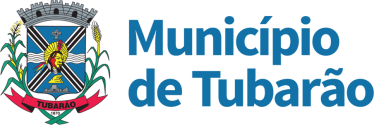                                        SECRETARIA DE SERVIÇOS PÚBLICOSCRONOGRAMA SEMANAL28/03 à 01/04Rua Sebastião Basílio Paes - Campestre  Rua Andrino Sales BorgesRua Manoel Antunes Teixeira  Rua Carlos Drumond de Andrade  Rua João de Souza Orlandi Rua Curitiba Rua Laguna  Rua Princesa Isabel e Avenida Altamiro Guimarães  Rua Pedro Genovez Neto  Rua João Manoel Galdino da Luz Tv. Pedro Correa Larroyd  Rua Teodoto Tonon   Rua São José  Rua Vereador Adolfo Machado   Rua Alvaci Domingos  Rua Benjamin Patrício Correa  Rua Edgar Caporal Rua Maranhão Praças:- Praça jardim da amizade - Praça Centenário- Praça Orlando Francalacci- Praça Palestina- Praça Memorial aeroporto Anita Garibaldi- Praça Treze de Maio – Rua Marechal Deodoro- Praça Altamiro Sebastião Larroyd- Praça Aristides João Farias- Praça Heitor Coelho de Sá - Praça Irineu Leopoldina Maria Clara - Praça Vereador Raul Zabot- Praça Pery Camisão- Praça Osvaldo Pinto da Veiga- Praça Pedro Iva Mira Gomes- Praça 7 de setembro- Praça Valter Zumblick- Praça Tereza Cristina- Praça Luiz Pedro Medeiros - Praça José Rodolpho de Oliveira- Praça da igreja do HumaitáTerminais de ônibus:Antiga RodoviáriaTerminal de ônibus (anexo ao Mercado Público)Banheiros públicos Praça 7 de Setembro, Praça Luiz Pedro Medeiros e terminais de ônibus.